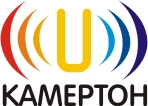 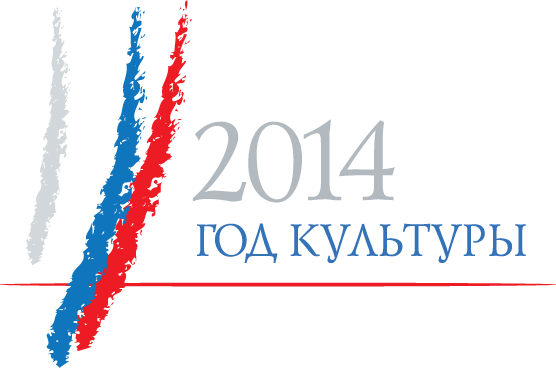 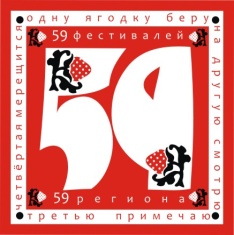 Согласовано:									Утверждаю:Начальник 									Директор Управления культуры								МБОУ ДОД ДШИ Администрации г.Березники							«ДМШ №2 «Камертон»______________О.А.Власко							______________Е.В.СлободенюкМероприятие (проект) реализуется в рамках краевого проекта «Фестивальное Прикамье: 59 фестивалей 59 региона» при поддержке Министерства культуры, молодежной политики и массовых коммуникаций Пермского краяПОЛОЖЕНИЕо городском фестивале семейных творческих коллективов
«Музыкальная семья»В рамках проекта «Музыкальная семья» МБОУ ДОД ДШИ «ДИШ №2 «Камертон» проводит городской фестиваль семейных творческих коллективов. Вы любите петь всей семьёй и играть на музыкальных инструментах? Именно у вашей семьи есть шанс стать победителем фестиваля! МБОУ ДОД ДШИ «ДМШ №2 «Камертон» приглашает музыкальные семьи  г.Березники принять участие в фестивале «Музыкальная семья»! Вас ждёт увлекательное путешествие в мир музыки, творчества и отличного настроения! ОСНОВНЫЕ  ЦЕЛИ  И  ЗАДАЧИ  ФЕСТИВАЛЯ :- создание условий для реализации творческого потенциала жителей города;- выявление и популяризация творчества юных талантов, музыкантов-любителей и    профессиональных исполнителей;- формирование творческой  атмосферы и настроения в культурном пространстве    города;- привлечение широких масс населения г.Березники в качестве зрителей для   знакомства с творческими людьми г.Березники и г.Перми;- способствование  взаимодействию, развитию культурных связей  между   музыкальными семьями г.Березники. ОРГАНИЗАТОРЫ  ФЕСТИВАЛЯ:
МБОУ ДОД ДШИ «Детская музыкальная школа №2 «Камертон», г.Березники.ЖЮРИ  ФЕСТИВАЛЯ:
Председатель жюри:Геннадий Лукиных, лауреат всероссийских и международных конкурсов г.Пермь.Члены жюри: Виктория Лукиных, лауреат всероссийских и международных конкурсов, г.Пермь;Михаил Николаевич Борисоглебский, заслуженный работник культуры РФ; преподаватель ГБОУ СПО «БМУ» (колледж), г.Березники.Наталья Александровна Малимон, отличник культуры РФ, преподаватель ГБОУ СПО «БМУ» (колледж), г. Березники.УЧАСТНИКИ   ФЕСТИВАЛЯ:
В фестивале принимают участие музыкальные семьи от 2 человек (возраст не ограничен). Приветствуется участие детей! Фестиваль проводится по следующим номинациям: • Вокальное искусство;
• Инструментальное искусство;Участники исполняют 1 произведение, общий хронометраж  которого не должен превышать 4 минут. ВНИМАНИЕ! Превышение установленного времени возможно только по согласованию с оргкомитетом. ПОРЯДОК   ПРОВЕДЕНИЯ   ФЕСТИВАЛЯтур отборочный  – проводится  27 сентября 2014 г. в 13.00 в концертном зале МБОУ ДОД ДШИ  «ДМШ №2 «Камертон» по адресу: ул. Парижской Коммуны, д.10, тел. 8-(3424)-277-994. В отборочном туре принимают участие музыкальные семьи, исполняющие 1 произведение (вокальное или инструментальное). По итогам прослушивания, во 2 тур (очный) проходят не более 10 семей.тур очный – проводится 29 ноября 2014 г. в 17.00 в концертом зале Дворца детского (юношеского) творчества г.Березники по адресу: ул.Ломоносова, д.89а.10 семей-финалистов участвуют во 2 туре фестиваля, в котором исполняют произведение 1 тура. По окончании прослушивания состоится  гала-концерт и церемония награждения победителей фестиваля.КРИТЕРИИ  ОЦЕНКИ
• музыкальность, художественная трактовка музыкального произведения;
• чистота интонации и качество звучания;
• красота тембра и сила голоса;
• сценическая культура, использование элементов театрализации, сценического   движения;
• соответствие репертуара исполнительским возможностям и возрастной категории   исполнителя;• умение раскрыть художественный образ произведения.НАГРАЖДЕНИЕ   УЧАСТНИКОВ:• Церемония вручения дипломов проводится на Гала-концерте 29 ноября 2014 г.      по окончании 2 тура фестиваля в концертном зале Дворца детского (юношеского) творчества в 17.00 (ул.Ломоносова,  д.89а);• Итоги фестиваля и награждение проводятся по всем номинациям раздельно    и предусматривается присуждения звания дипломантов трех призовых мест (I, II, III      степень), все участники получают памятные сувениры. Жюри имеет право   присуждать специальные дипломы и специальные призы; • Участники ГАЛА-КОНЦЕРТА  29.11.2014 г. информируются ЗАРАНЕЕ о    выступлении в концерте по телефонам или электронным адресам, указанным в    заявке;
• На Гала-концерт приглашаются ВСЕ участники фестиваля  независимо от занятого   места;
• Информация о результатах выступления публикуется на сайте МБОУ ДОД ДШИ   «ДМШ №2 «Камертон»: www.kamerton59.ru ВНИМАНИЕ! • Оценочные листы и комментарии членов жюри являются конфиденциальной    информацией, не демонстрируются и не выдаются!ОБЩИЕ ТРЕБОВАНИЯ
• Подготовку и проведение фестиваля осуществляет Оргкомитет;
• Оргкомитет утверждает состав жюри;
• Оргкомитет имеет право использовать и распространять аудио и видеозаписи,      печатной и иного рода продукции, произведенные во время проведения фестиваля и    по его итогам.
• Видеосъёмка ГАЛА-КОНЦЕРТА участниками и сопровождающими их лицами для  личного пользования не запрещена.• Участие в фестивале подразумевает безусловное согласие участников со всеми    пунктами данного положения.ВНИМАНИЕ!
Организаторы оставляют за собой право вносить изменения и дополнения в условия и программу организации и проведения фестиваля.УСЛОВИЯ УЧАСТИЯ В  ФЕСТИВАЛЕ
 Для участия в фестивале необходимо представить анкету–заявку участника установленного образца только в формате Word (см. приложение №1). на  электронный адрес: bereznikidmsh2@inbox.ru  или по адресу: МБОУ ДОД ДШИ  «ДМШ №2 «Камертон», ул. Парижской Коммуны, д.10, тел. 8-(3424)-277-994. Заявка в отсканированном виде не принимается. Наличие подписи и печати не   требуется.ПРИЕМ ЗАЯВОК НАЧИНАЕТСЯ с 15 августа 2014 г. и заканчивается 20 сентября 2014 г.!КОНТАКТНЫЕ  ЛИЦА  И  ТЕЛЕФОНЫ  ОРГАНИЗАТОРОВ:
Першин Олег Валерьевич,заведующий отделением «Теория музыки» МБОУ ДОД ДШИ «ДМШ №2 «Камертон»:8-(3424)-277-994Першина Анастасия Аркадьевна, заместитель директора по организационно-просветительской работе МБОУ ДОД   ДШИ «ДМШ №2 «Камертон»: 8-(3424)-277-994
Приложение №1 к положениюЗАЯВКАна участие в городском фестивалесемейных творческих коллективов
«Музыкальная семья»Номинация					___________________________________________ФИО участников			 	1.__________________________________________						2.__________________________________________						3.__________________________________________						4.__________________________________________Дата рождения участников,		1.__________________________________________полных лет					2.__________________________________________						3.__________________________________________						4.__________________________________________Автор произведения, название,	____________________________________________хронометраж				____________________________________________Контактный телефон, e-mail		____________________________________________Технические требования		____________________________________________(количество микрофонов 		____________________________________________(в стойках или радио-микрофоны), ____________________________________________стульев и т.д.))				____________________________________________Дата заполнения